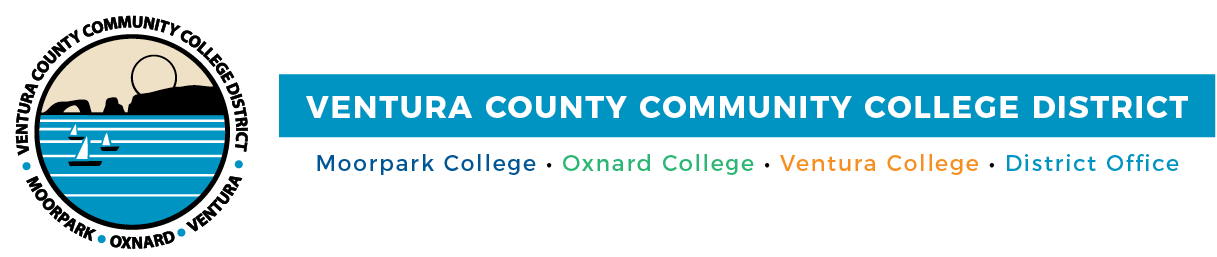 FOR IMMEDIATE RELEASE                           Kelli Florman Sworn-In as Chief of PoliceChief Florman brings 30 years of experience in education and community policing to the positionCamarillo, Calif. (April 5, 2023) — The Ventura County Community College District is proud to announce that Kelli Florman has been sworn in as Police Chief for the Ventura County Community College District Police Department at a ceremony Monday afternoon.Florman began her career in 1993 as the first female police officer in Mayfield Heights, Ohio, serving her community as a Field Training Officer, Community Policing Officer, Bicycle Patrol Officer, and Patrol Sergeant, among other duties. As she progressed through her career, she has integrated her education and law enforcement experience in her roles as professor, second in command of police academies, and most recently as Captain of Campus Police at Chaffey College.“We are honored to have Chief Florman join us as the first female police chief to serve our district,” said Bernardo M. Perez, Chair of the Ventura County Community College District Board of Trustees. “Her background demonstrates true dedication to student success and campus safety for our students, staff, and faculty.”Florman’s appointment follows a ten-month appointment as interim Police Chief by Michael Pallotto and the retirement of former Police Chief Joel Justice after eight years of service to the District. For more information about the Ventura County Community College District Police Department and Chief Florman, visit vcccd.edu/police.  About Ventura County Community College DistrictThe Ventura County Community College District is a member of the 116-campus California Community College system and serves approximately 30,000 students annually. The District's three colleges—Moorpark, Oxnard and Ventura—offer programs in general education for degrees and certificates, transfer to four-year colleges and universities, career technical education and provide opportunities to engage in co-curricular campus activities. For more information, visit vcccd.edu. Media Contact:Outreach and MarketingVentura County Community College Districtcommunications@vcccd.edu